Spotify Playlist voor een geslaagd feestje!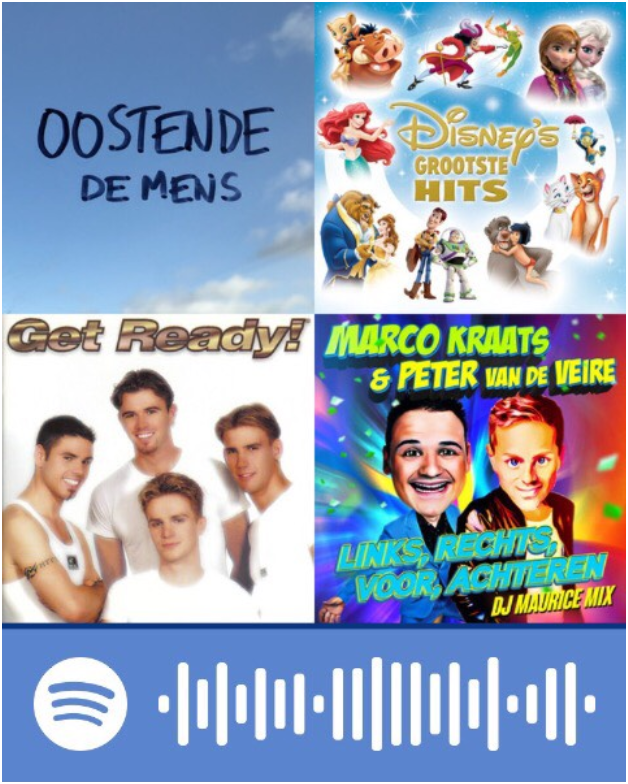 Open Spotify via je telefoonGa onderaan naar zoekenKlik op de witte zoekbalkDruk rechtsboven op het cameraatje en scan de bovenstaande code